Morris & District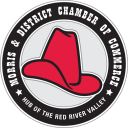 Chamber of CommerceMinutes December,2022 Esso Truck StopIn attendance    Cheryl Demarcke (President) Cheryl Crick (Admin Assistant), Pat Schmidtke (Director), Justin Voris (Director), Taylor Braun (Director), Pro Lagos (Director) Regular Meeting Called to order at 8:07AMAgenda- Motion to approve the agenda Pro Lago motioned Minutes – Motion to accept the past minutesCorrespondence- General mail and emailsTreasurer Report-   Please see financial statements that were emailed to the executive. Administrative Assistant Report- Cheryl Crick- Emails, minutes, website, agenda, general office duties, Chamber Bucks, Candidate Forum, updating information need to be given to Manitoba Chamber of Commerce.Membership Report- Andy Anderson- Membership email was sent out automatically on December 1, 2022.  Annette requested that it may work better for bookkeeping if it was sent out January 1, 2022.  It was discussed and a decision was made to keep the dates that were set up on the website, Payment for the Manitoba Chamber of Commerce membership was paid.  This year we had 76 membership that we paid for at the cost of $10.75/member Tourism Report- Pro Lagos-   N/AAdvertising Report- Pat Schmidtke- N/ASpecial Event Report- Justin Voris- N/ATown of Morris Report- Taylor Braun-   We would like to welcome our new Town of Morris representative Taylor Braun to our executive.  Welcome Taylor, we look forward to having you on our board.President Report-   As a major sponsor of the Delkab 2022 Cheryl Demarcke gave greetings on behalf of the Morris & District Chamber of Commerce.  We were awarded a nice letter and plaque for our commitment to the Delkab 2022.Old BusinessAGM - We are looking to do just an evening AGM and do the awards night a different night.  Will talk with the curling club and try to find an evening that works.  Will try January 30/31, 2022Awards Night- We are still trying to find a date that works with the curling rink to hold our event.  It’s been hard to find some kind of entertainment for this evening.  Looking closer to Feb 10/17, 2022, to hold this event.New BusinessChristmas Light Contest- Judging will be on Dec 19 & @0, 2022Chamber Scavenger Christmas Hunt- Draw date is Dec 21, 2022Thank You for Ruth’s Service- Will do something at our awards night.Manitoba Chamber of Commerce Childcare Resolution- Cheryl Demarcke will look into the Resolution and put together something from the Morris Chamber of Commerce in support of this resolution.  We then can forward to the Town of Morris to have them support it as well.Meeting Adjourned at 8:50 AM                                     Next Meeting January 10, 2022